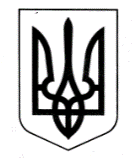 УКРАЇНАЧОРНОМОРСЬКА МІСЬКА РАДАОдеського району Одеської областіРІШЕННЯ31.01.2023                                                                  № 303-VIIIПро внесення змін та доповнень до Міської цільової програми розвитку фізичної культури і спорту на території Чорноморської міської територіальної громади на 2022-2025 роки,  затвердженої рішенням Чорноморської міської ради Одеського району Одеської області від 04.02.2022 № 182-VIII (зі змінами та доповненнями) З метою упорядкування заходів та видатків на фінансування Міської цільової програми розвитку фізичної культури і спорту на території Чорноморської міської територіальної громади на 2022-2025 роки, враховуючи  рекомендації постійних комісій з фінансово-економічних питань, бюджету, інвестицій та комунальної власності та  з питань освіти, охорони здоров'я, культури, спорту та у справах молоді, керуючись ст. 26 Закону України  «Про місцеве самоврядування  в Україні»,Чорноморська міська рада Одеського району Одеської області вирішила:1. Внести зміни та доповнення до Міської цільової програми розвитку фізичної культури і спорту на території Чорноморської міської територіальної громади на 2022-2025 роки, затвердженої рішенням Чорноморської міської ради Одеського району Одеської області від 04.02.2022 № 182-VIII (зі змінами та доповненнями), а саме: 1.1. Викласти пункт 8 та підпункт 8.1  Паспорту програми у такій редакції:             1.2. Викласти  додатки 1 та 2 до програми у новій  редакції згідно з додатками 1 та 2  до даного рішення (додаються).2. Контроль за виконанням даного рішення покласти на постійні комісії  з питань освіти, охорони здоров’я, культури, спорту та у справах молоді,  з фінансово-економічних питань, бюджету, інвестицій та комунальної власності, першого заступника міського   голови  Ігоря Лубковського.                      Міський голова                                                                               Василь ГУЛЯЄВ8.Загальний обсяг фінансових ресурсів, необхідних для реалізації програми, всього,  у тому числі: 20 878 670 грн8.1.коштів бюджету Чорноморської міської територіальної громадикоштів інших джерел 20 878 670 грн,  у т.ч. за роками: 2022 рік - 12 976 670 грн 2023 рік - 2 634 000 грн 2024 рік - 2 634 000 грн 2025 рік - 2 634 000  грн---